Example of QBIN Recipe Competition SubmissionRecipe Name: “Somebody-Love-Reviewer-Number-Two”Description:  Bitter-sweet cocktail, made without love but a lot of sweat.Harsh at first, might just need a bit of sweetness.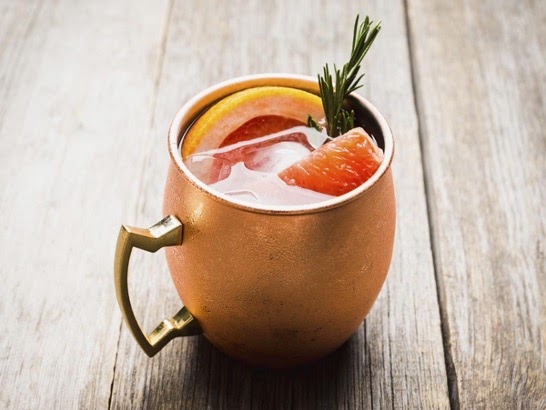 Ingredients:-1/2 Grapefruit (not the better half)-Gin (2 ounces) – (we recommend discovering the selection of gins from Quebec)-Ginger root (1 ounce)-1 cup of Boiling water (that’s where the sweat comes from!)-Quebec honey (optional)-Decorative: branch of pine treeInstructionsInfuse grapefruit and ginger. Let it sit for 5 minutes. 
Add gin and honey to taste. Decorate with pine tree branches.Author(s): Isabelle Arseneau-Bruneau & Giulia Baracchi Affiliations: McGill University - Montreal Neurological Institute